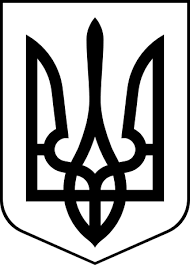 ЗДОЛБУНІВСЬКА МІСЬКА РАДАРІВНЕНСЬКОГО РАЙОНУ РІВНЕНСЬКОЇ ОБЛАСТІвосьме скликання									ПроектР І Ш Е Н Н Явід 28 вересня 2022  року 				                                    №  31Про внесення змін в рішення Здолбунівської  міської ради від 31.03.2021 №229 «Про надання дозволу  Товариству з обмеженою відповідальністю «СВІТАНОК-АГРО ЗАХІД»   на розроблення проекту землеустрою щодо передачі у власність шляхом викупу земельної ділянки несільськогосподарського призначення для будівництва та обслуговування будівель торгівлі по вулиці Стефановича, 4  в межах міста Здолбунова»Керуючись статтями 12, 36, 93, 116, 125 Земельного кодексу України, статтею 26 Закону України «Про місцеве самоврядування в Україні», розглянувши клопотання  Товариства з обмеженою відповідальністю «СВІТАНОК-АГРО ЗАХІД»   щодо внесення змін до рішення Здолбунівської міської ради від 31.03.2021 №229 ««Про надання дозволу  Товариству з обмеженою відповідальністю «СВІТАНОК-АГРО ЗАХІД»   на розроблення проекту землеустрою щодо передачі у власність шляхом викупу земельної ділянки несільськогосподарського призначення для будівництва та обслуговування будівель торгівлі по вулиці Стефановича, 4  в межах міста Здолбунова» та врахувавши зауваження комісії з питань містобудування, земельних відносин та охорони навколишнього середовища, Здолбунівська міська рада В И Р І Ш И Л А:Внести зміни до пункту 1 рішення Здолбунівської міської ради від 31.03.2021 №229 «Про надання дозволу  Товариству з обмеженою відповідальністю «СВІТАНОК-АГРО ЗАХІД»   на розроблення проекту землеустрою щодо передачі у власність шляхом викупу земельної ділянки несільськогосподарського призначення для будівництва та обслуговування будівель торгівлі по вулиці Стефановича, 4  в межах міста Здолбунова» виклавши його у новій редакції:«Дати дозвіл Товариству з обмеженою відповідальністю «СВІТАНОКАГРО ЗАХІД»   на розроблення проекту землеустрою щодо відведення земельної ділянки несільськогосподарського призначення у власність шляхом викупу та експертної грошової оцінки земельної ділянки   орієнтовною  площею 550 метрів квадратних (0,0550 гектара ) несільськогосподарського для розміщення та експлуатації основних, підсобних і допоміжних будівель та споруд будівельних організацій та підприємств по вулиці Стефановича, 4 в місті Здолбунів, за рахунок земель запасу (землі промисловості)».Міський голова						                   Владислав СУХЛЯК